Name: ______________ Class: ___ Number: ____ Date: ____/____SURVIVOR GAME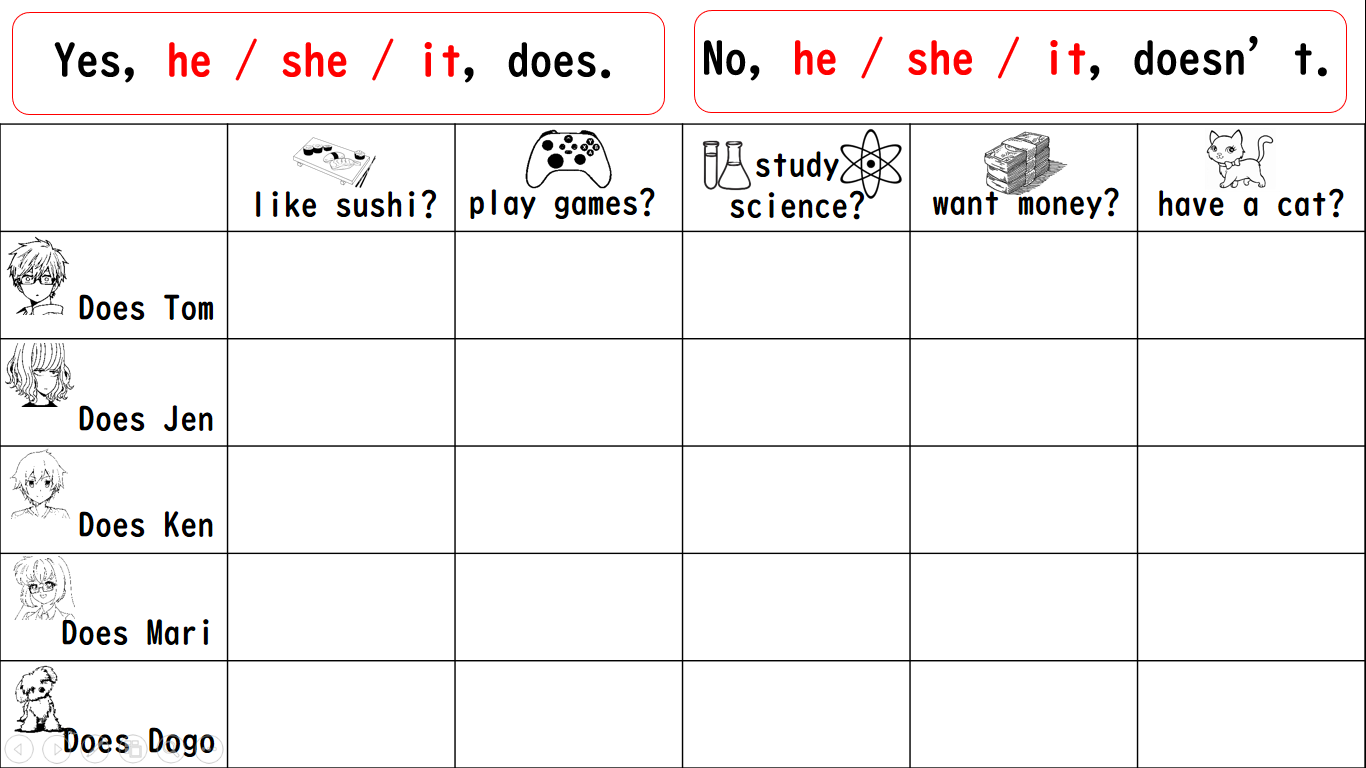 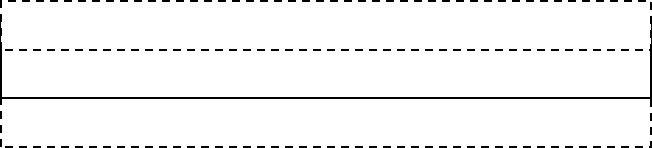 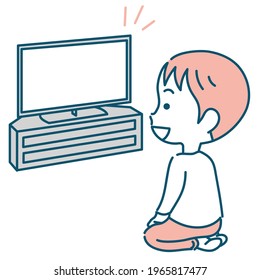 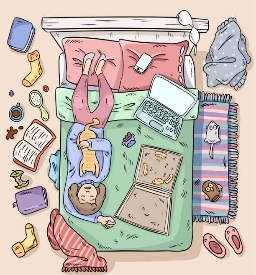 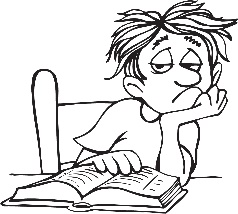 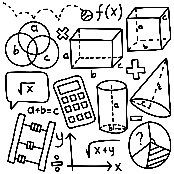 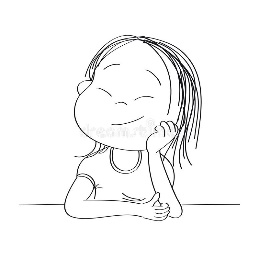 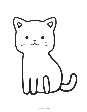 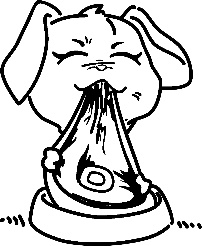 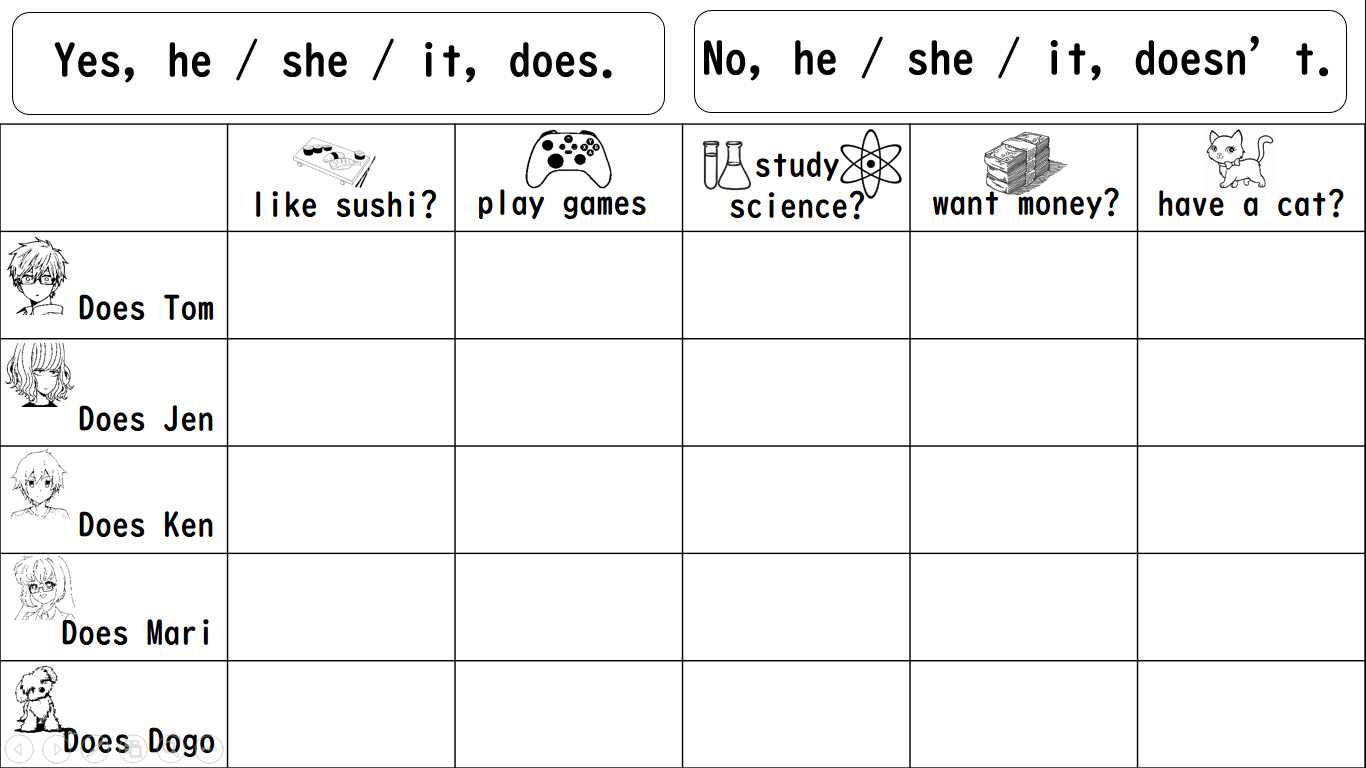 